ИНСТРУКЦИЯ ДЛЯ РОДИТЕЛЕЙ НА ЛЕТНИЕ КАНИКУЛЫУВАЖАЕМЫЕ РОДИТЕЛИ!
Администрация МБОУ СШ №4 , социальный педагог и классные руководители предупреждают Вас о том, что Вы несете полную ответственность за жизнь, здоровье и безопасность Ваших детей во время майских праздничных дней и летних каникул!
Приближается лето. У ваших детей скоро начнутся летние каникулы. Дети получат возможность отдохнуть от школьных занятий, загореть, искупаться в реке, пройтись по туристическим маршрутам в лагерях отдыха или на спортивных площадках, обрести новых друзей.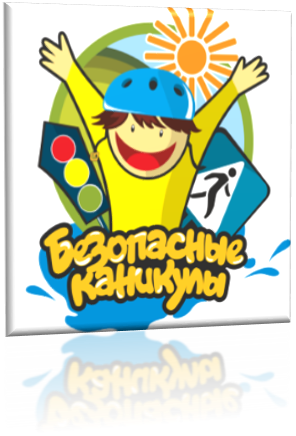 Ребята, как всегда, с нетерпением ждут этих каникул. Очень важно, чтобы летний отдых не обернулся несчастьями, травмами...Поэтому, лето возлагает на родителей особую ответственность. Семейный кодекс РФ (ст.63 п.1) гласит: «Родители имеют право и обязаны воспитывать своих детей. Родители несут ответственность за воспитание и развитие своих детей. Они обязаны заботиться о здоровье, физическом, психическом, духовном и нравственном развитии своих детей...».В не стен школы ослабевает контроль за поведением и безопасностью детей со стороны педагогов. Убедительно просим вас не оставлять без внимания ваших детей. Интересуйтесь их делами, времяпрепровождением, их друзьями; компьютерными играми, в которые они играют, Интернет-сайтами, которые они посещают, будьте в курсе кино- и музыкальных пристрастий Ваших детей. Постоянно напоминайте о необходимости соблюдать безопасность на дорогах, при купании в водоёмах, при обращении с огнем и электроприборами. 

Стремясь доказать, что они уже взрослые, подростки во время летних каникул могут впервые попробовать алкоголь и табак. Разъясняйте детям, что здоровье – самое ценное и невосполнимое достояние человека, это залог их успеха и благополучия в будущем. Доверяя, присматривайтесь, в каком состоянии возвращаются ваши дети домой, в порядке ли их самочувствие. Если Вы видите, что поведение или настроение Вашего ребенка резко изменилось без известной или видимой для Вас причины, попытайтесь деликатно выяснить ее, а в случае необходимости – обратитесь к специалистам. Обращаем ваше внимание на советы, как уберечь ребенка от несчастных случаев на воде:обеспечьте организованный отдых для детей школьного возраста на период летних каникул; не отпускайте несовершеннолетних детей на водные объекты одних без вашего присмотра; не поручайте своим старшим детям, в особенности несовершеннолетним, присмотр на воде за младшими детьми; категорически запретите детям самостоятельное купание; не показывайте негативный пример, купаясь в местах, где купание запрещено; выучите с детьми наизусть телефоны экстренных служб спасения, куда дети могут позвонить, если вас не окажется рядом; объясните детям, что сотовый телефон, в первую очередь, предназначен для обеспечения связи с родителями и вызова экстренной помощи; главная их задача, если они видят тонущего человека, – не растеряться, а очень быстро и громко позвать на помощь взрослых, набрать номер службы спасения.РОДИТЕЛИ, ПОМНИТЕ:в темное время суток ваш ребенок должен быть дома; если ваш ребенок поздно возвращается из школы, спортивной секции и т.д. постарайтесь встретить его, при отсутствии такой возможности, попросите об этом друзей, соседей, родственников (тех, кому Вы доверяете). Убедитесь, что ребенок действительно пришел домой; если Вы не знаете местонахождения своего ребенка, он не отвечает на телефонные звонки, незамедлительно обращайтесь в органы внутренних дел, не занимайтесь поисками самостоятельно; не давайте ребенку в школу, на улицу крупные суммы денег, дорогие телефоны, аудио-, видео- и фототехнику.не гулять на улице до темноты; не уходить далеко от дома, а если это произойдет – дать Вам знать, где и с кем он находится в этом месте, перезванивать Вам, если его местоположение изменится; обходить незнакомые компании и пьяных людей; избегать безлюдных мест, оврагов, пустырей, подвалов, чердаков, заброшенных домов и помещений; в разговоре с друзьями и в присутствии посторонних не хвастать, что дома (у родителей) есть дорогостоящие предметы, ценности, ювелирные украшения; не показывать телефон и не хвастать им перед малознакомыми и посторонними людьми; не давать сотовый телефон в руки чужих людей; ни в коем случае не соглашаться, если незнакомый человек приглашает ребенка к себе домой или иное место, чтобы послушать музыку, сфотографироваться, подарить что-то, посмотреть кино, животных или просит пройти куда-либо, чтобы помочь что-нибудь сделать; не заходить в темные дворы, передвигаться по возможности знакомым маршрутом, по освещенной улице или там, где есть много людей; не брать ничего у малознакомых или незнакомых людей; применять силу, громко кричать, звать на помощь, убегать, звонить в квартиры, стучать в окна и т.д., если кто-либо попытается поймать, догнать или схватить ребенка; не заходить на незнакомые сайты в Интернете, не отвечать на предложения от незнакомых людей в социальных сетях; если кто-то через сайты пытается назойливо искать дружбу, напрашивается в гости или приглашает встретиться, рассказать об этом родителям или другим взрослым, кому ребенок доверяет. Никуда не выходить, не предупредив их; категорически отказываться попробовать курительные смеси, алкоголь, наркотики; что-либо нюхать, пить, жевать. Если не получается просто отказаться, то сослаться на якобы имеющееся заболевание, при котором указанные действия могут привести к необратимым последствиям; не играть в тёмных местах, на свалках, стройплощадках, пустырях и в заброшенных зданиях, рядом с железной дорогой и автомагистралью; при походе в лес не поджигать сухую траву, не лазить по деревьям, внимательно смотреть под ноги; всегда сообщать родителям, куда идёшь гулять; находясь дома, быть внимательным при обращении с острыми, режущими, колющими предметами и электронагревательными приборами; не играть со спичками, зажигалками и т.п. не дразнить и не гладить беспризорных собак и других животных.Уважаемые родители!При перевозке детей до 12 лет в автомобилях обязательно используйте специальные детские удерживающие устройства, значительно снижающие риск травмирования и тяжесть последствий дорожно-транспортных происшествий (для детей младшего школьного возраста допускается использование ремней безопасности со специальным адаптером). Постоянно напоминайте детям об электробезопасности! Главная причина электротравматизма детей – это банальное незнание основных правил обращения с электрическим током. Смертельно опасно прикасаться к любым провисшим или оборванным проводам, подходить ближе, чем на 8-10 метров к лежащим на земле оборванным проводам воздушных линий электропередачи. Запрещается разводить костры под проводами линий электропередач, проникать в технические подвалы жилых домов, где находятся провода и коммуникации. Ни в коем случае не стоит запускать «воздушных змеев» вблизи воздушных линий электропередач, играть в спортивные игры, забрасывать удочки, магнитную ленту, проволоку и т.д. 

Крайне, даже смертельно опасно:делать набросы на провода;влезать на опоры линий электропередач;подходить и брать в руки оборванные провода;открывать лестничные электрощитки и вводные силовые щиты в зданиях и т.п.Как правило, на электроустановках нанесены предупредительные специальные знаки или укреплены соответствующие плакаты. Все эти плакаты предупреждают человека об опасности поражения электрическим током, и пренебрегать ими, а тем более снимать и срывать их недопустимо.Помните, что ребенок в семье не должен быть предоставлен самому себе!Уважаемые родители, запомните наши рекомендации, поделитесь этой информацией с другими родителями, своими совершеннолетними детьми и друзьями! 